Blyth Food Bank DonationBlyth Town Council donated £2000.00 to Blyth Foodbank to be spent on essential supplies. The Foodbank is under even more pressure to help families who without this lifeline would be struggling to feed their children.  By donating this generous sum, to the Foodbank Blyth Town Council hope that they will be able to go and buy exactly what they need to fill each box they provide. ASDA kindly agreed to open early to allow the Rotary Club to shop for the Foodbank supplies, thank you to ASDA and all involved!We will be keeping in touch to support the Foodbank throughout this crisis.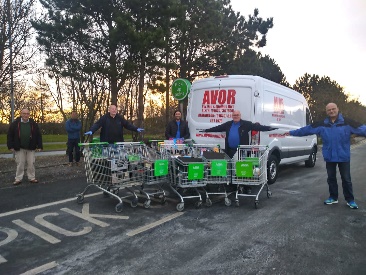 